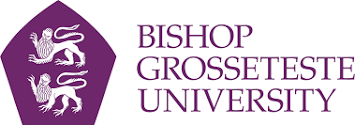 Teacher Standard 3: Demonstrate good subject and curriculum knowledge This document is intended as supporting guidance, not as an assessment criteria or checklist.Teachers’ Standards sub-headings:  Has secure knowledge of the relevant subject(s) and curriculum areas, fosters and maintains pupils’ interest in the subject, and addresses misunderstandingsHas secure knowledge of the relevant subject(s) and curriculum areas, fosters and maintains pupils’ interest in the subject, and addresses misunderstandingsStrategies:Preparation - take responsibility for your own subject knowledge in advance of teaching. Conduct personal research accordingly.Planning - shows evidence of good subject pedagogical knowledge and how pupils learn.Grouping - vary how to set/group pupils; consider the best way to group but ultimately, make sure it is based on live and current formative assessments. Actively reflect upon the effective deployment of support staff.Differentiation - lessons show suitable differentiation, where required, and appropriate challenge that includes key questions to extend thinking.Higher-order questions - ask questions which require pupils to synthesise information and extract key concepts that they have learnt. Feedback - oral and written feedback assesses the pupil’s progress and sets targets or next steps. Consider ‘live marking’ as a means of formative assessment and to show impact on pupil progressLearning environment - engages and motivates pupils; classroom displays/learning walls are current and include key vocabulary and examples of learning. This will aid pupil progress.Flexibility - be prepared and confident to alter your intended plans. Based on your formative assessments, consider Think about how you can adapt your teaching throughout the lesson. Be prepared to follow a different route away from your planning, especially if this will result in better understanding and more pupil progress. Allow the pupils to lead their own learning, and plan for this in your future sequence of lessons.Demonstrates a critical understanding of developments in the subject and curriculum areas, and promotes the value of scholarshipDemonstrates a critical understanding of developments in the subject and curriculum areas, and promotes the value of scholarshipStrategiesObserve other teachers with strengths in specific teaching fields - consider the teaching techniques used and reflect how you could build these techniques into your own teaching.Teaching - seek to instil respect for knowledge, purpose and scholarly activity.Model learning - share your learning and engagement with the subject content in the classroom to inspire and motivate the pupils and help them to understand the learning objective.CPD - attend and contribute to new understanding in staff meetings, INSET, and other CPD opportunities.Research - attempt to incorporate insights gained from reading, research and CPD courses attended into your own teaching.Engagement - take part in learner and teaching opportunities provided for school. For example: subject policy reviews, scrutiny of work, moderation events and learning walks.Takes responsibility for promoting high standards of literacy, articulacy and the correct use of standard EnglishTakes responsibility for promoting high standards of literacy, articulacy and the correct use of standard EnglishStrategiesModel - model excellent spoken and written English in all lessons regardless of the subject.Planning - shows development of literacy skills and knowledge, as well as subject specific objectives. Plan opportunities to embed aspects of literacy into areas of your English teaching. For example, SPaG and handwriting. Plan for literacy opportunities through the teaching of other subjects.Communication - articulate good written and verbal communication with parents/carers and pupils through communications such as newsletters, class blogs/twitter feeds and pupil’s reports. Praise - praise learning behaviours and examples of progress (learning against the learning objective) and high standards of vocabulary and standard English.Learning environment - shows accurate promotion of literacy key skills and reading. You model the importance of reading for pleasure. This includes data on your learning walls.  Evaluation - consistently ask pupils to reflect upon their own learning, and that of others, then use this to inform your planning.Possible EvidenceMentor Meetings: evidence of critical reflection for this teacher standard and how good subject and curriculum knowledge has been developed. Willingness to approach colleagues for advice, support and preparedness to act upon advice.Self-review of teaching and practice Contribution to objective setting/success criteriaEngagement in CPD - impact on practiceScholarly activity - contemporary reading for subject and curriculum areas. Knowledge of key schemes that are used in the school.Ability to reflect on how subject knowledge and subject pedagogy link (with reference to how pupils learn)Observations of other’s teaching of subject and curriculum areasUse of learning walls to support both teaching and learning in these subject areasProvision is motivational and supports the learning intention Confident use of key subject terms and vocabulary Response to feedback from colleagues including lesson observationsPupil response/engagement e.g. observations, homework evidenceLesson planningLesson observations show skilled precision in the teaching of literacy, articulacy and numeracy at appropriate points in lessons. 